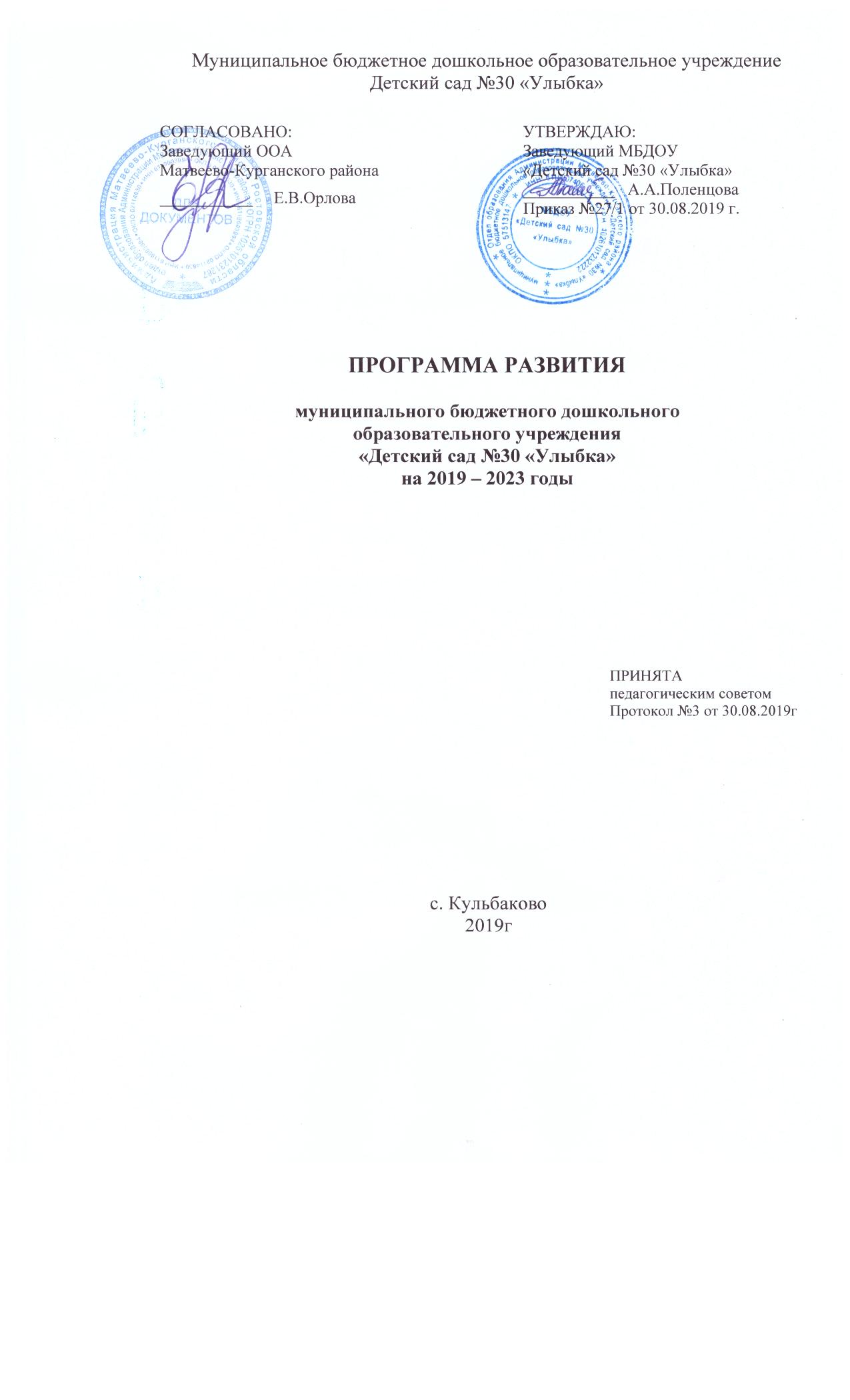 Содержание программыВведение……………………………………………………………………....31.  Паспорт Программы…………………………………………………….52.  Информационная справка ……………………………………..………83. Проблемный анализ деятельности ДОУ за период, предшествующий инновационному циклу развития……………………………………… 143.1.Анализ образовательной политики и социального заказа …………  143.2. Анализ жизнедеятельности ДОУ……………………………………… 163.3. Анализ результатов образовательного процесса ……………………17Физическое развитие……………………………………………  17Художественно-эстетическое развитие ………………………... 20Познавательное развитие ………………………………………  22Речевое развитие ………………………………………………… 24Социально-коммуникативное развитие ……………………...…26Взаимодействие ДОУ с родителями (законными представителями)воспитанников ………………………………………………………… 283.5.Определение возможных путей решения проблем ……………………294.  Концепция развития ДОУ ………………..…………………………… 324.1. Образ выпускника дошкольного образовательного учреждения …  334.2. Образ педагога образовательного учреждения ………………………344.3. Модель будущего детского сада (как желаемый результат) ………   364.4. Стратегия развития дошкольной образовательной организации …  374.5. Механизм реализации Программы Развития …………………………384.6. Критерии оценки эффективности и реализации Программы Развития ДОУ ……………………………………………………………………………395.  Основные направления Программы Развития ДОУ…………..…   39I этап (подготовительный) ………………………………………………..…39II этап (апробирующий) …………………………………………...………   41III этап (внедренческий) ……………………………………………………  44IVэтап (итогово-рефлексивный)…………………………………………      46Ожидаемые результаты ………………………………………………   47ВведениеРазвитие - это целенаправленный, закономерный, непрерывный и необратимый процесс перехода учреждения в качественно новое состояние, характеризующееся разноуровневой организацией, инновационной направленностью и постоянно увеличивающимся потенциалом роста. Этот процесс сложный и длительный, требующий организации, согласованности действий всех сотрудников учреждения, контроля над промежуточными результатами.Программа развития МБДОУ (далее Программа) - это система действий для достижения желаемого результата развития учреждения. Программа направлена на повышение качества воспитания и обучения в МБДОУ «Детский сад №30 «Улыбка» и предполагает активное участие всех участников педагогического процесса в ее реализации - руководителей образовательной организации, педагогов, детей и их родителей.Основное предназначение программыОпределение факторов, затрудняющих реализацию образовательной деятельности ДОУ, и факторов, представляющих большие возможности для достижения поставленных целей развития ДОУ. Построение целостной концептуальной модели будущего дошкольного учреждения, ориентированного на обеспечение равных возможностей для полноценного развития каждого ребенка в период дошкольного детства в образовании, развитии, поддержании и укреплении здоровья, а так же на оказание качественной коррекционной помощи детям, имеющим нарушения в речевом и психическом развитии. Определение направлений и содержания инновационной деятельности учреждения. Формирование сбалансированного ресурсного (нормативно-правового, научно-методического, кадрового и финансового) обеспечения, сопряжение его с целями и действиями деятельности ДОУ. Обеспечение условий для непрерывного повышения профессионализма всех субъектов образовательной и коррекционно-образовательной деятельности ДОУ. Качественные характеристики программыАктуальность - программа ориентирована на решение наиболее значимых проблем для будущей (перспективной) системы образовательного и коррекционно-образовательного процесса детского сада. Прогностичность- данная программа отражает в своих целях и планируемых действиях не только настоящие, но и будущие требования к дошкольному учреждению. Наряду с этим просчитываются и риски, возникновение которых возможно при реализации программы, намечается соответствие программы изменяющимся требованиям и условиям, в которых она будет реализоваться. Рациональность - программой определены цели и способы получения максимально возможных результатов. Реалистичность - программа призвана обеспечить соответствие между желаемым и возможным, т.е. между целями программы и средствами их достижений. Целостность - наличие в программе всех структурных частей, обеспечивающих полноту состава действий, необходимых для достижения цели (проблемный анализ, концептуальные положения и стратегия развития, план действий и предполагаемые результаты). Контролируемость - в программе определены конечные и промежуточные цели и задачи, которые являются измеримыми, сформулированы критерии оценки результатов развития ДОУ.Нормативно-правовая адекватность - соотнесение целей программы и планируемых способов их достижения с законодательством федерального, регионального и местного уровней. Индивидуальность - программа нацелена на решение специфических (не глобальных) проблем ДОУ при максимальном учете и отражении особенностей детского сада, запросов и потенциальных возможностей педагогического коллектива, социума и родителей.Работа над Программой развития состояла из нескольких этапов:анализ внешней среды (тенденций социально-экономического развития общества, образовательной политики федерального и регионального уровня,  социального заказа микросоциума), формулирование консолидированного социального заказа дошкольному образованию;анализ внутренней среды (соответствие деятельности ДОУ социальному заказу, т.е. выявление сильных и слабых сторон);разработка концепции образовательного учреждения (миссии и философии ДОУ,  образ педагога,  образ  выпускника ДОУ);определение стратегических целей и задач;разработка социально-педагогических проектов.  Раздел 1. Паспорт ПрограммыРаздел 2.  ИнформационнаясправкаДетский сад введен в эксплуатацию в августе 2002 года, как «Детский сад № 30 «Улыбка». Проектная мощность 2 разновозрастные группы. Площадь территорий детского сада огорожена и  озеленена различными породами деревьев, кустарников и многолетних цветов. На территории расположены 2 прогулочных беседки и спортивная площадка. Участки оснащены игровым оборудованием, отделены друг от друга.  На территории имеется хозяйственная зона. В летнее время года организуется огород, разбиваются клумбы и цветники. В зимний период строятся снежные постройки.Состояние материально-технической базы МБДОУ соответствует педагогическим требованиям, современному уровню образования и санитарным нормам. Все базисные компоненты развивающей предметной среды детства включают оптимальные условия для полноценного физического, художественно-эстетического, познавательного, речевого и социально-коммуникативного развития детейМатериально – техническаябаза ДОУ Развивающая предметно-пространственная среда (РППС) организована на принципах ФГОС ДО. РППС организуется таким образом, чтобы дать возможность наиболее эффективно развивать индивидуальность каждого ребёнка с учётом его склонностей, интересов, уровня активности.  Групповые помещения ДОУ оснащены удобной детской мебелью, соответствующей возрастным особенностям детей и требованиям СаНПиН.РППС постоянно модернизируется согласно потребностям и возможностям детей и родителей, соответствует всем требованиям безопасности. Зонирование групповых помещений соответствует возрасту воспитанников группы, познавательным, интеллектуальным и физическим особенностям, требованиям программно-методического комплекта: в каждой группе оборудованы центры активности для самостоятельной деятельности детей, такие как: «центр экспериментирования», «центр познания», «центр творчества», «игровой центр», «литературный центр», «спортивный центр». Воспитатели групп регулярно пополняют содержание данных центров дидактическим, сюжетным, познавательным и развивающим материалом. Все больше в группах появляется материалов, активизирующих познавательную деятельность: развивающие игры, технические устройства и игрушки, модели, предметы для опытно-поисковой работы, магниты, увеличительные стекла, пружинки, весы, мензурки и прочее; большой выбор природных материалов для изучения, экспериментирования, составления коллекций. Оборудование предметно-пространственной среды подбирается с учетом половой принадлежности воспитанников: для мальчиков и девочек.Режим работы ДОУДеятельность ДОУ в режиме развития — целенаправленный, закономерный, непрерывный и необратимый процесс перехода учреждения в качественно новое состояние, характеризующийся разноуровневой организацией, культурно-творческой направленностью и использованием постоянно расширяющегося потенциала развития. Детский сад работает с понедельника по пятницу с 7.30 до 17.30. Продолжительность занятий от 10 до 30 минут, среднее их количество от 1 до 3-х в соответствии с требованиями к максимальной нагрузке.Обеспечениебезопасности.В детском саду разработан паспорт безопасности (антитеррористической защищенности), согласован с заместителем начальника УФСБ России по Ростовской области и ГУ МЧС России по Ростовской области.Имеется Декларация пожарной безопасности зарегистрированная ОГПН по Матвеево-Курганскому району.В детском саду установлена «тревожная кнопка» с выводом на Пожарную часть № 61 ФГКУ «6 ОФПС по Ростовской службе» в п. Матвеев Курган, имеются порошковые огнетушители, видеонаблюдение.В ДОУ ведутся  мероприятия по соблюдению правил пожарной безопасности и ПДД.Педагоги ДОУ проводят с детьми мероприятия по ОБЖ. Организация питания воспитанников.Питание в ДОО осуществляется в соответствии с 10-дневным меню и обеспечивает сбалансированное 4-х разовое питание детей в группах с 10-тичасовым пребыванием в соответствии с санитарными правилами и нормами. При организации питания учитываются возрастные физиологические нормы суточной потребности, суммарный объем блюд по приему пищи (в граммах).Организация здоровье сбережения воспитанников.Система работы по здоровье сбережению воспитанников, консолидирующая интересы всех участников педагогического процесса, направлена на формирование у детей ответственного отношения к здоровью, оказание коррекционной помощи детям и созданию условий, адекватных возможностям каждого ребенка, в том числе детей с проблемами в физическом и психическом развитии.Воспитанникам учреждения гарантируется: - охрана жизни и здоровья; - защита от всех форм физического и психического насилия, оскорбления личности; - защита его достоинства; - удовлетворенность потребностей в эмоционально-личностном общении; - удовлетворение физиологических потребностей в соответствии с его возрастом и индивидуальными особенностями развития; - развитие его творческих способностей и интересов; - получение помощи в коррекции отклонений в физическом и психическом развитии детей; - предоставление оборудования, игр, игрушек, учебных пособий.Вывод: социальные условия микрорайона способствуют успешной социализации воспитанников ДОУ. Педагоги имеют возможность знакомить дошкольников с социальной действительностью, не покидая пределов  микрорайона. Вся  работа по обеспечению безопасности участников образовательного процесса четко планируются, прописываются планы мероприятий на календарный год по пожарной безопасности, гражданской обороне и предупреждению чрезвычайных ситуаций.  Издаются приказы, работает  пожарно-техническая комиссия, комиссия по охране труда. Все предписания контролирующих органов своевременно исполняются.  КонтингентвоспитанниковСоциальный паспорт семей воспитанниковПо социальному составу преобладают полные семьи – 91%, не полные – 8%Высшее образование имеют – 25% родителей, средне-специальное – 40%,среднее – 35%.По количественному составу детей в семье: 1 ребенок – 17%, 2 ребенка – 53%, 3 и более ребенка – 30%.Таким образом, можно говорить о тенденциях в развитии современной семьи:•  повышается образовательный уровень семей;•  увеличивается количество детей в семьях.С целью создания единого образовательного пространства развития ребенка в семье и ДОУ разработана технология работы с родителями, которая включает в себя:1. Адаптационный период: знакомство с ДОУ (договор, экскурсия, знакомство с программой).2. Выявление потребностей, интересов и возможностей семьи. Разработка системы мероприятий и подбор дифференцированных форм работы.3.  Реализация общих мероприятий: школа психолога, совместные праздники, родительские собрания, обустройство участков и помещений детского сада.4. Дифференцированная работа с семьями с учетом проблемного поля семьи: посещение ребенка на дому, буклеты с оперативной информацией, консультации, беседы.Структура управления ДОУУправление ДОУ осуществляется на основе сочетания принципов единоначалия и коллегиальности. Единоличным исполнительным органом образовательной организации является заведующий дошкольным учреждением. Заведующий ДОУ назначается заведующим отделом образования Администрации Матвеево-Курганского района. Учреждение структуры и штатного расписания осуществляется заведующим МБДОУ. В детском саду сформированы коллегиальные органы управления, к которым относятся: - общее собрание работников ДОУ; - педагогический совет ДОУ; - родительский комитет ДОУ.Все функции управления (прогнозирование, программирование, планирование, организация, регулирование, контроль, анализ, коррекция) направлены на достижение оптимального результата. Планируется расширение внешних связей с различными структурами.   Концептуальные идеи, заложенные в программе развития, требуют от педагогического коллектива высокого уровня профессионального мастерства,  в связи  с этим в ДОУ проводится  систематическая работа по повышению профессиональной компетентности, освоению новых технологий, методик.Образовательный процесс осуществляют 5 педагогов.Педагоги имеют среднее профессиональное и  высшее педагогическое образование.4 педагога имеют первую квалификационную категорию.Педагоги ДОУ постоянно повышают свой профессиональный уровень на курсах повышения квалификации в соответствии с графиком.Средний возраст педагогов –  35 лет. А это значит, что в коллективе самым благоприятным образом сочетается молодой задор, уверенность   зрелость и опыт мудрости.  Решают поставленные задачи команда единомышленников, педагоги   в содружестве с родительской общественностью и социальными партнёрами. Совет детского сада наряду с другими вопросами определяет стратегию развития ДОУ как  инновационного образовательного учреждения.Творческий потенциал педагогического коллектива показывает тенденцию роста активности и самостоятельности, стремление к новым исследованиям.Достижения за 2019 год1. Конкурсы среди детей ДОУ- Районный смотр-конкурс «Патриот»-Праздничное мероприятие ко Дню России2.Обобщение и распространение педагогического опыта  Динамика социально-психологического климата в коллективе за последние годы неоднородна. В связи с приходом новых сотрудников продолжается фиксироваться процесс становления и самоутверждения. Объединяющим фактором является не только уровень профессионализма, но и личностные качества сотрудников, умение общаться, снимать психологическую нагрузку. Педагоги готовы делиться своим опытом и оказывать поддержку «новичкам». В ДОУ организована группа наставников, созданы традиции, полноценное пространство и система комплексного сопровождения индивидуального развития ребенка:насыщенное и безопасное развитие и существование детей; взаимодействие взрослого и ребенка в образовательном пространстве;приоритет развивающих и воспитательных задач.Все это свидетельствует о положительной работе администрации, направленной на личностно-профессиональный рост всего коллектива.Таким образом, выявленные в ходе анализа воспитательно- образовательного процесса сильные стороны свидетельствуют о: мобильности коллектива МБДОУ, стремлении к самообразованию, к овладению современными образовательными технологиями;  грамотной организации образовательного процесса, способствующего успешной социализации детей и закладыванию у них основ общечеловеческих знаний;укрепляется положительного имидж образовательного учреждения.Раздел 3. Проблемный анализ деятельности ДОУ за период, предшествующий инновационному циклу развития.3.1.  Анализ образовательной политики и социального заказа.Одним из основных принципов государственной политики в сфере образования является признание приоритетности образования (Федеральный закон «Закон об образовании в Российской Федерации» ст.3 п.1). В Федеральном законе «Об образовании в Российской Федерации» ст.10 п.4 дошкольное образование обозначено, как первый уровень образования и является полноправной ступенью.Стратегия модернизации образования, одобренная Правительством РФ, ставит для общего образования новые ориентиры в образовательных и воспитательных целях ДОУ. Эта стратегия модернизации задает новые требования. В первую очередь, главным результатом образования должна стать его соответствие целям опережающего развития. Дети должны быть вовлечены в исследовательские проекты, творческие занятия, спортивные мероприятия, в ходе которых они научатся понимать и осваивать новое, быть открытыми и способными выражать собственные мысли, уметь принимать решения и помогать друг другу, формировать интересы и осознавать возможности. Для достижения указанных результатов выдвигаются следующие приоритетные взаимосвязанные задачи:обеспечение доступности дошкольного образования, равных стартовых возможностей каждому ребенку дошкольного возраста с учетом потребностей и возможностей социума;достижение нового современного качества дошкольного образования;повышение социального статуса и профессионализма работников образования, усиление их государственной и общественной поддержки;развитие образования как открытой государственно-общественной системы и повышения роли всех участников образовательного процесса - дошкольника, педагога, родителя, образовательного учреждения;системы поддержки талантливых детей.Одной из составляющих консолидированного заказа является социальный заказ микросоциума.Социальный заказДанные по результатам проведенного в ДОУ анкетирования и опроса родителей показали, что современный детский сад должен быть:•  современно оснащен и эстетически привлекателен - 72%;•  с комфортными психолого-педагогическими условиями - 56%;•  с высоким профессионализмом сотрудников - 85%;•  с индивидуальным подходом к ребенку - 97%;•  с качественной подготовкой к школе - 89%;•  с использованием современных программ и технологий (включая здоровьесбережение) - 91%.Кроме этого, 93% родителей готовы участвовать в жизни ДОУ, большинство из них (81%) хотят быть непосредственными помощниками в жизнедеятельности группы, 3% - хотели бы выступить в роли советников, 57% - готовы участвовать в оценке образовательных услуг.В целом, проведенные исследования показали высокий уровень педагогической компетентности родителей, многие из них владеют достаточными психолого-педагогическими знаниями. Это означает, что требования таких родителей очень высоки, они ждут от ДОУ компетентной и адекватной информационно-консультативной помощи.Однако есть родители, которые не смогли четко сформулировать свои требования и ожидания к детскому саду. Мы это понимаем, что уровень информированности данных родителей о жизнедеятельности ДОУ и его возможностях не позволяет им воспринимать нас как квалифицированных консультантов и помощников при решении проблем воспитания ребенка. Поэтому, одной из задач детского сада является повышение информированности и заинтересованности данных родителей.Таким образом, образовательная политика государства и социальный заказ семьи выдвигают к образовательному учреждению современные требования, которые предполагают системные изменения в содержании образования, управлении, кадровом ресурсе, внешних связях.Образовательная политика и социальный заказ дают основания для анализа жизнедеятельности детского сада, выявления его сильных и слабых сторон3.2. Анализ жизнедеятельности ДОУДеятельность ДОУ в режиме развития — целенаправленный, закономерный, непрерывный и необратимый процесс перехода учреждения в качественно новое состояние, характеризующийся разноуровневой организацией, культурно-творческой направленностью и использованием постоянно расширяющегося потенциала развития.Анализ жизнедеятельности ДОУ за период 2016-2019 гг. За данный период работы педагогами ДОУ:разработана и реализовывается ООП;используются новые форм работы с детьми, направленные на реализацию индивидуализации образовательного процесса; разработаны критерии оценки качества образования для всех участников образовательного процесса; проведены специальные мероприятия и реализован проект по созданию положительного психологического климата в детском, родительском и педагогическом коллективах.3.3.	Анализ результатов образовательного процессаФизическое развитиеЗа последнее время произошло значительное ухудшение состояния здоровья детей разных возрастных групп. На этапе дошкольного образования отмечается наиболее выраженный рост частоты доклинических форм нарушения здоровья, хронических заболеваний, нарушений физического развития и т. д.Нами было изучено и проанализировано состояние здоровья детей ДОУ.Нами была определена цель нашей работы: создать условия для оздоровления и укрепления детского организма.Поставленные задачи выполнены♦ Работа с детьми:— формируется жизненно необходимые двигательные умения и навыки у детей с учетом их индивидуальных особенностей;— развиваются необходимые психофизические качества (ловкость, выносливость, гибкость, координация движений, ориентировка в пространстве);— воспитывается  потребность в ежедневных физических упражнениях, умения испытывать   «мышечную   радость», получать удовольствие от движений;— формируется потребность в здоровом образе жизни через специально организованный цикл образовательной деятельности; навыки охраны личного здоровья и бережного отношения к здоровью окружающих;— детьми овладевают некоторыми приемами первой медицинской помощи в случае травмы (ушиб, порез, ссадина, вызов неотложки);— формируется произвольное поведение, навыки самоорганизации, самостоятельности и самоконтроля.♦  Работа с родителями:— формируем ответственное отношение    к    физическому развитию и воспитанию ребенка;— формируем потребность семьи (родителей) в здоровом образе жизни, укреплении и сохранении здоровья через совместную двигательную деятельность;— обеспечиваем преемственность в оздоровлении и физическом воспитании детей в дошкольном учреждении и семье;— на сайте детского сада размещена информация для родителей «Безопасность».♦  Работа с педагогами: — воспитателям оказывалась помощь в создании условий для полноценного развития психофизических качеств каждого ребенка группы; повысить педагогическую компетентность по вопросам профилактики и снижения заболеваемости; — прошли семинары и консультации по обучению методам и приемам индивидуального подхода к ребенку при проведении оздоровительных процедур; с молодыми педагогами проводились консультации по умению правильно распределять физические нагрузки в течение дня в соответствии с состоянием здоровья своих воспитанников;— в группах есть папки с материалами по безопасности.Проведение спортивных праздников, досугов, развлечений1.   Праздники проводятся в соревновательной или игровой форме, а также могут комбинироваться с музыкальными праздниками, на которых дети поют и танцуют. 2.  Большие спортивные праздники проводятся один раз за сезон, их особенность — символическое   подведение итогов, демонстрация того, чему дети научились    за    определенный период.В летний период — это игры и эстафеты на улице с разнообразными видами движений: метание, бег, прыжки в длину и высоту, соревнования в силе и ловкости.В осенний период — туристические походы на улице с преодолением разнообразных препятствий, соревнованиями, выполнением разнообразных видов движений.В зимний период — комические эстафеты на одной лыже, метание на дальность лыжных палок, катание на скорость снежков, а затем метание их в цель, скольжение по ледяным дорожкам, катание на «санных тройках», лазанье на скорость по снежным лабиринтам, игры в хоккей на снегу, лыжные гонки и т.д.В весенний период — разнообразные эстафеты на улице, соревнование в ловкости и сноровке.3. Один раз в месяц проводятся спортивные развлечения, которые способствуют объединению   разновозрастных   групп вобыгрывании сказочного сюжета или проведении спортивных игр-путешествий, предполагающих поиск и выполнение заданий, «спрятанных» в разных помещениях детского сада или на его участке.Спортивные мероприятия (ежегодные) Анализируя работу всех специалистов в детском саду можно прийти к такому заключению, что в ДОУ выстроена система здоровьесбережения для всех участников образовательного процесса. Работа ведется по трем основным направлениям: с детьми, педагогами и родителями, так как невозможно добиться желаемых результатов без тесного сотрудничества всех участников образовательного процесса.В содержание понятие «культура здоровья» включено не только физическое, но и социально-психологическое и духовно-нравственное здоровье. В детском саду создана целостная система работы воспитателей, сотрудничество педагогов, детей и родителей. Особое внимание уделяется в детском саду созданию здоровьесберегающей среды. Целенаправленная физкультурно-оздоровительная работа позволила нам достичь положительных результатов в снижении уровня заболеваемости дошкольников. Этому способствовали следующие факторы:Индивидуальный подход к закаливанию детей в группах;Регулярная диспансеризация в ДОУ;Наличие спортивной площадки для занятий на улице.Деятельность оздоровительно-образовательного характера систематическая и комплексная, отвечающая потребностям ребенка в игре, движении, в познании своих физических возможностей, самореализации.Для сохранения здоровья ребенка объединены усилия всех воспитывающих ребенка взрослых: родителей, воспитателей, педагога-психолога и музыкального руководителя. Созданы условия для приобщения детей к традициям и ценностям здорового образа жизни, формирования привычки заботиться о своем здоровье. Даются знания, умения и навыки валеологического характера для создания положительной мотивации к охране собственного здоровья во взрослой жизни.Освоению культуры здоровья способствуют следующие условия, созданные в ДОУ:— развивающая предметно-игровая и физкультурно-оздоровительная среда (в каждой группе есть физкультурный уголок);— благоприятный   психологический климат в педагогическом   коллективе   и   детских группах;— взаимодействие всех сотрудников при решении задач формирования у детей культуры здоровья;— сотрудничество всех субъектов образовательного процесса. Из бесед с дошкольниками установлено, что у них формируется осознанное отношение к своему здоровью, потребность в здоровом образе жизни, дети активны в самостоятельном процессе познания мира. Дети имеют представления: о витаминах, полезных продуктах, правильном питании, их роли в жизни человека; что такое здоровье и как его сберечь; что такое витамины, в чем они содержатся и как влияют на здоровье; что такое правильное питание; какие продукты считаются полезными, а какие — неполезными; какие органы есть у человека, как они «работают»; как заботиться о сердце; что такое режим, гигиена и закаливание; какой бывает вода, какая полезна для здоровья; что такое микробы и вирусы; какие бывают болезни, что их вызывает; как предупреждать болезни; как правильно оказать себе первую помощь; что такое аптека, для чего она нужна; что такое лекарственные растения.Выводы:Художественно-эстетическое развитиеМузыкальная культура ребенка дошкольного возраста - это интегративное личностное качество, формирующееся на основе эмоциональной отзывчивости на высокохудожественные произведения музыкального искусства, музыкально-образного мышления и воображения, накопления интонационного познавательно-ценностного опыта в творческой музыкальной деятельности, развития всех компонентов музыкально-эстетического сознания  эстетических эмоций, чувств, интересов, потребностей, вкуса, представлений об идеале (в доступных возрасту границах), рождающего эмоционально-оценочное отношение ребенка к музыке, актуализирующего в проявлениях эстетической и творческой активности.Развивая эмоции, интересы, мышление, воображение, вкусы ребенка, мы формируем основы его музыкально-эстетического сознания и музыкальной культуры. Именно в детстве у детей формируются эталоны красоты, накапливается опыт деятельности, от которого во многом зависит их последующее музыкальное и общее развитие.В ДОУ музыкальным руководителем внедряется полихудожественный подход к непосредственной образовательной деятельности, который позволяет творчески решать задачи по обучению и слушанию мировой классической музыки. Тематический принцип дает возможность раскрыть детям специфику языка музыки и связи искусства с жизнью. Он систематизирует знания, полученные детьми, служит поддержанию интереса к занятиям. Формирование музыкального мышления способствует общему интеллектуальному развитию ребенка.В результате данной системы работы словарь детей обогащается словами и выражениями, характеризующими настроения, чувства при восприятии звучащей мелодии. Дети учатся различать выразительные средства музыкального произведения, определять темп, динамику, регистр, жанр. В пении, как и других видах исполнительства, ребенок активно проявляет свое отношение к музыке. Пение играет важную роль в музыкальном и личностном развитии.Песенный репертуар включает в себя песни для различных видов музыкальной деятельности (слушание, хоровое и сольное пение, пение с движениями, игра на музыкальных инструментах с пением, музыкальная грамота, творчество).Репертуар соответствует физическим и психическим особенностям ребенка, выполняет эстетические и общеобразовательные задачи. Музыкально-ритмическая  деятельность обладает исключительной ценностью в музыкальном развитии детей в силу своей близости природе ребенка (психофизиологический аспект).Упражнения, используемые музыкальным руководителем в работе с детьми, различны по своим функциям:1) Упражнения, с помощью которых совершенствуются навыки основных движений (ходьба, бег, прыжки), происходит усвоение танцевальных элементов (упражнения для рук и верхнего плечевого пояса), упражнения без музыки и психогимнастика.2) Упражнения с музыкально-ритмическими заданиями, музыкально-дидактические игры, упражнения с предметами, подвижные игры, танцы (хороводы, пляски, современные танцы), игровое танцевальное творчество.  Освоение детьми умений в музыкально-ритмической деятельности способствует формированию красивой осанки, выработке выразительных, пластичных движений. Музыкант оперирует звуками, писатель словом, живописец обращается к линии и цвету. А педагоги строят непосредственную образовательную деятельность с детьми индивидуально и по подгруппам, что создает условия для развития творческих способностей каждого ребенка. Сочетание зеленого уголка с образцами детского творчества придаёт интерьеру загадочность, декоративную яркость, побуждает у детей желание заниматься изобразительной деятельностью.Воспитатели прививают детям чувства прекрасного, формируют умения замечать красивое в явлениях природы, в человеке и его труде, в произведениях искусства (живописи, графике, скульптуре, произведениях декоративного искусства) Для обогащения содержания рисунков детям предоставляются различные изобразительные средства: краски, гуашь, цветные мелки, пастель, кусочки ткани, цветная бумага, уголь, фломастеры и т.д. Применение игровых приемов в изобразительной деятельности зависит от возрастных особенностей детей: игры-драматизации, внесение игрушек-персонажей, беседы с детьми от лица персонажей, создание ситуаций образных сравнений – помогают  раскрыть творческие способности ребенка, его наблюдательность, фантазию, воображение. Традиции:Праздники для родителей: «Праздник Осени» (октябрь), «День матери» (ноябрь), «Новый год» (декабрь), «Масленица» (февраль), «Мамин праздник» (март), «Твои защитники»;Для сотрудников ДОУ дети показывают концерт «День дошкольного работника» (сентябрь);Концерт для ветеранов ВОВ и детей войны (май) – приглашаются все  ветераны и труженики тыла села;Музыкально-поэтические гостиные (посезонно);Сезонные выставки детского творчества;Участие в районных конкурсах детского творчества (постоянно).Особую роль в становлении изобразительной деятельности детей играет развитие их художественного восприятия при ознакомлении с произведениями живописи, графики, скульптуры, декоративно-прикладного искусства.Самый верный путь приобщения к искусству — это постоянное общение с ним. Знакомясь с музейными экспонатами и произведениями художников, знакомясь с памятниками архитектуры в иллюстрациях художников, дети незаметно накапливают опыт эстетического отношения к действительности. Познавательное развитиеПознавательное развитие предполагает развитие интересов детей, любознательности и познавательной мотивации; формирование познавательных действий, становление сознания; развитие воображения и творческой активности; формирование первичных представлений о себе, других людях, объектах окружающего мира, о свойствах и отношениях объектов окружающего мира (форме, цвете, размере, материале, звучании, ритме, темпе, количестве, числе, части и целом, пространстве и времени, движении и покое, причинах и следствиях и др.), о малой Родине и Отечестве, представлений о социокультурных ценностях нашего народа, об отечественных традициях и праздниках, о планете Земля как общем доме людей, об особенностях ее природы, многообразии стран и народов мира (ФГОС ДО п.2.6.). Средствами патриотического воспитания дошкольников является само окружение (природное, социальное) в котором они живут: художественная литература, музыка, изобразительное искусство, игра, труд и праздники.В результате педагогической работы сотрудников ДОУ в каждой группе создан патриотический уголок. Дети располагают знаниями о названии страны, ее географии, природе, символе, ему известны имена героев России, он читает стихи, поет песни, значит задача выполнена в пределах возраста. Это приобщает ребенка к своей национальной культуре, формирует уважение ко всем народам. Правовое воспитаниеСильная сторона. Продолжается работа по ознакомлению детей с Конвенцией о правах ребенка (в русле методики ознакомления с социальным миром). Воспитатели проводит для этого серию бесед, в процессе которых обсуждаются правила поведения и взаимоотношений. Подчеркивается гуманность устанавливаемых детьми правил (не обижать слабых, помогать друг другу, не жадничать, всегда говорить правду друг другу и др.) Для закрепления у дошкольников знаний об их правах и обязанностях, используются театрализованные игры, разыгрываются проблемные ситуации. Слабая сторона. Не достаточно организована работа с родителями о их правах и обязанностях и о правовом статусе педагога.Экологическое воспитаниеОсновная цель - воспитание социально активной личности, способной понимать и любить окружающий мир, природу и бережно относится к ним; формирование базовой системы ценностей, соответствующей задачам экологического образования. Работа осуществляется на основе разработки Н.Е.Вераксы «От рождения до школы» с использованием программы С. Н. Николаевой «Экологическое воспитание дошкольников».Сильная сторона. Благодаря творческому поиску педагогов в группах ДОУ создана, развивающая, экологизированная игровая среда. Групповые уголки природы оборудованы с учетом современных требований: более 80 % растений задействовано в педагогическом процессе. Комнатные растения классифицированы по разным потребностям к свету, влаге, по месту произрастания - растения южных стран, пустыни, нашего региона. Цветы оформлены в кашпо, в торшерах, в композициях.Круглогодично функционирует в группах огород на окне, позволяющий детям осуществлять поисковую деятельность. Для наблюдения за подводными обитателями имеется аквариум. Исследовательская работа помогает развить у детей познавательный интерес, творчество, умение логически мыслить, обобщать.В воспитании экологической культуры большую роль играет сенсорный опыт детей. Уже в раннем возрасте своих воспитанников педагоги, используя различные ситуации, уточняют с детьми форму, цвет, размеры, запах, характер поверхности и другие особенности объектов природы через серии дидактических игр.В систему работы с детьми включена разнообразная деятельность с литературными произведениями. Организуются игровые обучающие ситуации, разыгрываются интерактивные сюжеты с помощью кукол. Слушание и обыгрывание рассказов, сказок, рассматривание авторских иллюстраций помогает педагогам ввести детей в мир «отраженной природы», в мир литературно художественного искусства.Совершенствуя работу по расширению знаний у детей о загадочном мире природы, педагоги обращаются к народной педагогике (пословицам, поговоркам, сказкам), фольклорным праздникам «Чем богаты, тем и рады», «По тропинкам прибауток и потешек», праздникам-посиделкам «Осень рукодельница», «Зимы прощальный хоровод», «Лучше лета приятеля нет», «Березонька».Включение детей в практическую деятельность способствует формированию опыта, умений, навыков, экологически обоснованного взаимодействия с окружающей средой.Слабая сторона. Не достаточно проводится работа с родителями по сохранности чистоты в природе и хуторе. Система профориентационной работы.Сильная сторона. Работа в рамках профориентации ведется в системе.В рамках данного направления проведено ряд мероприятий:- экскурсии по помещениям ДОУ (кухня, прачечная)- знакомство дошкольников в игровой форме с профессиями: «Пожарник», «Машинист», «Плотник», «Овощевод», «Повар, кондитер», «Продавец», «Парикмахер», «Врач» и т.д.Совместно с родителями организовывались встречи под названием «Мой папа (мама) …». Завершались такие встречи вокальными, хореографическими номерами или воспитанники детского сада продемонстрировали дефиле причесок, которые сделали родители. В фойе детского сада были развешаны газеты на тему «Кем я буду, когда вырасту».Слабая сторона. Нет наглядного материала по ознакомлению детей с новыми профессиями (менеджер и т.д.).Речевое развитиеКонечная цель работы дошкольного учреждения по развитию речи детей состоит в формировании правильной литературной устной речи и отношения к ней как особой сфере действительности. Для достижения этой цели свои усилия педагоги направляют на развитие у детей связной речи, словаря, на освоение ими грамматически правильной речи и звуковой культуры, на подготовку и обучение их грамоте.Сильная сторона. В ДОУ создана положительная языковая сфера и условия обучения родному языку: богатый дидактический материал (серии картин, речевые игры, репродукции), театральные уголки, детская библиотека с научным и художественным фондом.Разностороннее развитие детей построено с учетом возрастных и индивидуальных особенностей и особых образовательных потребностей. Общение детей, воспитателей, других сотрудников проходит в спокойной обстановке, соблюдается «фон тишины», тон, стиль, формы общения свидетельствуют о культуре речи взрослых. Воспитатели всех групп ведут работу с детьми по развитию у них связной речи: учат составлять описательные рассказы по картинке, по внешнему виду игрушки, из личного опыта, учат пересказывать и сочинять сказки, придумывать или изменять конец произведения. Беседуют по содержанию произведений, разучивают стихотворения, загадки, скороговорки. Это совершенствует у детей монологическую и диалогическую речь. Педагоги обеспечивают развитие звуковой стороны речи детей в соответствии с их возрастными возможностями, используя индивидуальную и фронтальную форму работы по звукопроизношению.В старшей группе ведется обучение грамоте с учетом возможностей детей и спецификой работы в ДОУ. Основное внимание педагоги уделяют развитию фонематического слуха и обучению звуковому анализу.Речевая активность детей достаточно высока, сформированы речевые знания и умения, соответствующие возрастным возможностям детей: в младших и средних группах дети употребляют слова, обозначающие свойства и действия предметов, обобщающие слова. Старшие дети используют различные части речи по смыслу, умеют выразить мысль разнообразными предложениями.В старшей группе дети, которые готовятся к школе,  анализируют слово и предложение, владеют звуковым анализом и синтезом, умеют читать.Использование нестандартных форм работы, современных методов активизации умственной и речевой деятельности позволяет педагогам раскрыть творческий потенциал своих воспитанников.Педагоги ДОУ используют различные средства информации для родителей по вопросам речевого развития: проведение групповых родительских собраний «Знаете ли вы своего ребенка; консультации «Кто такой гиперактивный ребенок?», «Вечерние игры родителей с детьми»; оформление стендов и уголков, где даются сведения о степени сформированности звукопроизношения у каждого ребенка. Это позволяет повысить активность и заинтересованность родителей в проведении совместной коррекционной работы.В детском саду имеются:Много наглядного и дидактического материала;Воспитатели самостоятельно используют информацию из интернета (распечатывают материал, делают для детей презентации, все педагоги используют компьютеры и телевизоры);Для исследовательской работы имеются приборы;В группах создана насыщенная, вариативная, доступная и безопасная РППС.Социально-коммуникативное развитиеНаправлено на усвоение норм и ценностей, принятых в обществе, включая моральные и нравственные ценности; развитие общения и взаимодействия ребенка со взрослыми и сверстниками; становление самостоятельности, целенаправленности и саморегуляции собственных действий; развитие социального и эмоционального интеллекта, эмоциональной отзывчивости, сопереживания, формирование готовности к совместной деятельности со сверстниками, формирование уважительного отношения и чувства принадлежности к своей семье и к сообществу детей и взрослых в Организации; формирование позитивных установок к различным видам труда и творчества; формирование основ безопасного поведения в быту, социуме, природе (ФГОС ДО п.2.6.).В ДОУ успешно работает социально-психологическая служба, в деятельности которой входит профилактика и коррекционная работа. Наиболее значимо ведется работа с детьми «группы риска», оказание социально-психологической помощи семьям. Социально-эмоциональное развитие дошкольников идет через эстетический цикл. Дети приобщаются к миру других людей, сопереживая им и подражая их поведению.Изучение эмоционально-чувственной сферы ребенка ведется на основе наблюдений его деятельности, общения. В наше время, когда растет нагрузка на детей, очень важно научить их выражать чувства и эмоции, научить методам эмоциональной разгрузки, научить понимать эмоциональное состояние других людей, научить адекватно, выражать свое состояние. Для снятия эмоционального напряжения детей, создания определенного настроения, подобраны музыкальные записи. В группахразнообразная развивающая среда и комфортная обстановка. В ДОУ и на территории также сделана развивающая среда с учетом интересов и потребностей детей.Использование ИКТ в воспитательно-образовательном процессеИнформационно–коммуникационные технологии (ИКТ) используются педагогами для повышения эффективности образовательного процесса в: - подборе иллюстративного материала к НОД (сканирование, интернет–ресурсы, принтер, презентация); - подборе дополнительного познавательного материала к НОД, знакомство со сценариями праздников и других мероприятий; - использовании цифровой аппаратуры и программ редактирования фотографий, которые позволяют управлять снимками так же просто как фотографировать, легко находить нужные, редактировать и демонстрировать их; - использовании Интернета в педагогической деятельности, с целью информационного и научно–методического сопровождения образовательного процесса в ДОУ, как поиск дополнительной информации для НОД, расширения кругозора детей.Слабая сторона. Отсутствие интерактивного оборудования в группах.Взаимодействие ДОУ с родителями(законными представителями) воспитанниковВзаимодействие с родителями – одно из непременных условий в системе комплексного сопровождения детей в ДОУ.Наш опыт показывает, что большинство родителей первоначально не готовы к адекватному взаимодействию и взаимопониманию в силу того, что их взгляд на собственного ребенка и его перспективы не совпадает с оценками специалистов и педагогов. Профилактическая и консультационная работа велась по трем направлениям: с педагогами, родителями и детьми.В 2018-2019 учебном году проведены следующие мероприятия:«Здравствуй детский сад» - общесадовское родительское собрание;Групповые собрания «Обучение и воспитание детей в ДОУ», «Психологические особенности данного возраста». Цель: Раскрыть перед родителями важные стороны психического развития ребенка. Дать родителям знания, которые помогут им «повернуться лицом» к ребенку, заложат умение самокритично оценивать собственные воспитательные воздействия, смотреть на ситуацию глазами ребенка; научить родителей методам и приемам, применяемым в воспитательном процессе дошкольного учреждения;Индивидуальное консультирование специалистов ДОУ по возникающим проблемам в воспитании дошкольников (сбор информации);Семинар-практикум «Здоровье наших детей» (характеристика физических и психических особенностей ребенка) – по группам;«Профилактика простудных заболеваний» - общесадовское родительское собрание;Акция «Благоустройство участка зимой»;Психолого-педагогическое консультирование «Зачем детям нужна мама?»;Анкетирование родителей по вопросам правового воспитания детей;Привлечение родителей к участию в: Фотовыставке «Наши замечательные мальчики», «Твои защитники», «Наши обаятельные девочки».Конкурс «Родительское собрание»;Круглый стол с участием родителей СОВРЕМЕННЫЕ ПРОБЛЕМЫ ВЗАИМОДЕЙСТВИЯ ДЕТСКОГО САДА И СЕМЬИ. Цель: формировании умений дифференцированно подходить к организации работы с родителями и находить оптимальные пути разрешения конфликтов;Открытые мероприятия для родителей под девизом «Неделя ДОБРА»: – праздничный досуг «Радуга мира»,– музыкальная гостиная «Русская поэзия»,–  концерты,– театрализованные представления,– открытые занятия подготовительных к школе групп (для родителей).Ежемесячно сайт http://ulibka30.m-kurgan.ru, информирует о том, что происходит в детском саду, какие мероприятия организуются в ДОУ. Наибольшей популярностью пользуется страничка «Для родителей», которая представляет собой советы-подсказки, помогающие выбрать верное поведение в той или иной ситуации, связанной с воспитанием детей.Родители на протяжении всего учебного года участвовали в создании развивающей среды в группах, в праздниках и развлечениях, проводимых воспитателями и специалистами ДОУ, в создании проектов по тематическим неделям и в проведение психологических недель (ноябрь).3.5. Определение возможных путей решения проблемТаким образом, осуществляя проблемный анализ от результата к процессу и условиям, отмечая факторы роста инновационной деятельности ДОУ, необходимы системные изменения в образовательном учреждении и в формировании компетенций выпускника ДОУ.Наиболее актуальными проблемами в ДОУ являются:Правовая культура всех участников образовательного процесса не в полной мере соответствует современным требованиям и не всегда обеспечивает их правовое поведение.Не выстроена работа с родителями по формированию ответственности за сохранение здоровья у своих детей.Не в полной мере ведется работа с родителями по экологическому воспитанию.Не у всех педагогов и специалистов достаточно высокий уровень профессионализма и компетентности владения навыками исследовательской работы.Родительская общественность недостаточно включена в планирование работы ДОУ.Система работы со школой носит односторонний характер и не затрагивает содержание образования.Отсутствие интерактивного оборудования в группах.Не все педагоги стремятся выстраивать образовательную деятельность на основе взаимодействия с детьми, ориентируясь на интересы и возможности ребёнка, не всегда признают за ребёнком право на выбор.Трансформируемость, полифункциональность, вариативность и содержательная насыщенность помещений не в полной мере отвечают требованиям ФГОС ДО. Наличие в групповых помещениях большого количества стационарной мебели создаёт трудность у педагогов в создании развивающей предметно-пространственной среды.Выделенные проблемы и пути их решения определяют перспективы развития ДОУ. Обновления и реконструкции образовательного процесса не могут пройти одномоментно. Программа развития  на 2019-2023  г.г. призвана осуществить переход от актуального развития ДОУ к инновационному постепенно, обдуманно, исключая стрессы и перегруженность деятельности, тем самым делая этот переход психологически комфортным для всех участников педагогического процесса.Раздел 4. Концепция развития ДОУВ настоящее время одним из наиболее перспективных направлений в системе дошкольного образования является поиск путей, обеспечивающих интеграцию образовательного процесса, ориентированного на развитие личности и предусматривающего в своей основе личностно-ориентированную модель образования. Это предполагает существование между взрослыми и детьми отношений сотрудничества и партнерства, нацеливает работников образовательных учреждений на творческое отношение к своей деятельности, формирует у них потребность к постоянному саморазвитию и самостановлению.Миссия детского сада – в объединении усилий ДОУ и семьи для создания условий, способствующих полноценному развитию ребёнка в соответствии с его индивидуальными особенностями, склонностями и интересами.Это будет обеспечиваться индивидуализацией образовательного процесса через:создание условий для свободного выбора детьми деятельности, участников совместной деятельности;создание условий для принятия детьми решений, выражения своих чувств и мыслей;недирективную помощь детям, поддержку детской инициативы и самостоятельности в разных видах деятельности.Обеспечение эмоционального благополучия будет достигаться посредством:уважительного отношения к каждому ребёнку, к его чувствам и потребностям;непосредственное общение с каждым ребёнком;создания условий для доброжелательных отношений между детьми. Философия жизнедеятельностиМБДОУ «Детский сад № 30 «Улыбка»Философия – это понимание смысла жизнедеятельности ДОУ через особую систему знаний и ценностей.Индивидуализация: взаимодействие всех участников образовательного процесса, ориентированное на интересы и возможности каждого. В нашем ДОУ мы стремимся создать условия для развития индивидуальных способностей, раскрытия заложенного природой потенциала, возможности самореализации.Здоровье: это состояние полного физического, психического и социального благополучия - состояние гармонии.  Наличие здоровья у человека – результат ведения им здорового образа жизни. Очень важно не только создавать условия для ведения здорового образа жизни, но и воспитывать на своём примере. Поэтому мы стремимся приобщить к ведению здорового образа жизни не только детей, но и их родственников, а также всех сотрудников ДОУ.Семья: в ней ребёнок находится в течение длительного периода своей жизни и по длительности своего воздействия на личность ни один из институтов воспитания не может сравниться с семьёй.Поэтому, во взаимодействии с каждым ребёнком,  мы учитываем сложившиеся в его семье традиции, опыт воспитания.Сотрудничество, открытость: педагоги совместно с родителями обсуждают актуальные вопросы, решают возникшие проблемы, а такжеделятся информацией, опытом, идеями.Профессионализм, высокое качество образовательных услуг: развитие организации неотделимо от профессионального роста ее сотрудников. Педагоги нашего ДОУ стремятся в совершенстве овладеть профессиональными знаниями и умениями. Это достигается непрерывным обучением и постоянным повышением компетенций в разных формах.Инновационность: педагоги ДОУ нацелены на самообразование, отбор и введение в практику новых эффективных технологий, форм, методов, повышающих эффективность образовательного процесса и отвечающих современным требованиям государственной политики.Вариативность и разнообразие: являются неотъемлемой составляющей образовательного процесса, как следствие социального заказа государства и родителей, а также исходя из особенностей развития детей. 4.1. Образ выпускника дошкольного образовательного учрежденияВ ФГОС ДО целевыми ориентирами на этапе завершения дошкольного образования представлены социально-нормативные возрастные характеристики возможных достижений ребёнка, исходя из которых мы может описать качества личности выпускника нашего ДОУ.Самостоятельность и инициативность.  У ребёнка заложены основы для проявления личной инициативы в различных видах деятельности. Он обладает творческим мышлением и способен действовать не по шаблону, а достигать цели альтернативным способом. Ребёнок способен самостоятельно ставить проблему, добывать необходимую информацию для её решения, применять полученные знания в практической деятельности.Ответственность и самоконтроль. Ребёнок обладает навыками самоконтроля, умеет планировать, принимать решения и брать ответственность за них на себя, в том числе и по отношению к другим людям. Ребёнок понимает значимость своих действий. Умеет брать на себя такие обязанности, которые соответствуют его уровню развития и которые он может выполнить.Чувство уверенности в себе и позитивная самооценка. Ребёнок обладает способностью составлять собственное мнение о себе и других людях, давать характеристику своим и чужим поступкам. Ребёнок признает за собой и за другими право быть непохожими, со своими интересами, привычками, умениями, а также национальными особенностями. Он знает свои сильные стороны, имеет опыт преодоления трудностей, обладает чувством собственного достоинства, а также имеет установку на положительное отношение к миру и другим людям.Ребёнок овладевает начальными представлениями о ценности своего здоровья и необходимостью вести здоровый образ жизни. Он подвижен, вынослив, может контролировать свои движения и управлять ими.Социально-коммуникативное развитие. У ребёнка сложились надёжные доверительные отношения с родителями, педагогами. Он умеет устанавливать прочные дружеские взаимоотношения со сверстниками. Ребёнок проявляет любознательность в познании окружающего мира. Он умеет получать знания через собственный опыт: исследования, игру, взаимодействие.В любой момент ребёнок способен проявить сострадание, милосердие, оказать помощь другому человеку. Ребёнок не боится решать проблемы самостоятельно или обращаться за помощью к сверстникам.Использует речь для выражения своих мыслей, чувств и желаний. У ребёнка развито умение и привычка слушать собеседника, делиться своими мыслями и точкой зрения. Он обладает первичными навыками публичного выступления.Выпускник детского сада обладает начальными знаниями о правилах и нормах жизни в семье, детском саду, обществе в целом, приобретает основы правового поведения.Независимое и критическое мышление. Ребёнок обладает способностью самостоятельно мыслить, логически рассуждать, обладает навыками простейшего абстрагирования, умеет самостоятельно искать ответы на возникающие вопросы.Выпускник способен к принятию обоснованных решений (отклонить, согласиться или отложить) исходя из анализа собственного опыта и мнения собеседников, обладает гибкостью суждений.Иными словами, мы должны выпустить ребенка физически и психически здорового, приспособленного к условиям окружающей социальной среды, эмоционально раскрепощенного, легко идущего на контакт с взрослыми и сверстниками, имеющего стремление к поддержанию здорового образа жизни, с развитым в соответствии с возрастом интеллектом и творческим потенциалом.4.2. Образ педагога дошкольного образовательного учрежденияКлючевым условием для формирования компетенций ребенка является педагог со своими особыми компетенциями. Универсальные требования к педагогу сформулированы в  профессиональном стандарте педагога (приказ Министерства труда и социальной защиты Российской Федерации № 544н от «18» октября 2013г.) и в ФГОС ДО, представленные в виде трудовых действий, необходимых умений, знаний и других характеристик.Кроме этого, каждый педагог нашего детского сада разделяет и следует ценностям, формирующим корпоративный дух организации. Личность может воспитать только личность. Качество дошкольного воспитания во многом определяется характером общения взрослого и ребенка. Проанализировав стиль общения педагогов детского сада с детьми, мы пришли к выводу, что большинство из них, приняли новую тактику общения – субъект - субъектное отношение, основанное на принципах сотрудничества, в котором позиция педагога исходит из интересов ребенка и перспектив его дальнейшего развития. Анализируя основные цели и направления деятельности детского сада в будущем, можно определить следующую модель педагога детского сада (как желаемый результат): Профессионализм воспитателя: •	имеет необходимую педагогическую и психологическую подготовку; •	владеет основами необходимых знаний и умений согласно нормативным документам; •	свободно ориентируется в современных психолого-педагогических концепциях обучения, воспитания и здоровье формирования, использует их как основу в своей педагогической деятельности; •	владеет умением планировать и оценивать уровень развития детей своей группы; •	умело использует элементарные средства диагностики и коррекции индивидуальных особенностей детей при реализации дифференцированного подхода; •	владеет педагогической техникой: речью, умением сконцентрировать внимание детей на решение педагогических задач, используя личностно-ориентированную модель взаимодействия с детьми; •	проявляет творчество и интерес к педагогической деятельности; •	умеет работать с техническими средствами обучения, видит перспективу применения ИКТ в образовательном процессе; •	стимулирует активность детей в образовательной деятельности, их увлеченность познавательными и практическими заданиями, их потребность в самостоятельном добывании знаний, потребность к творческой переработке усвоенного материала; •	реализует систему комплексного психолого-медико-педагогического сопровождения воспитанников и их родителей; •	владеет способами оптимизации образовательного процесса путем включения в него новых форм дошкольного образования, расширения перечня дополнительных образовательных и оздоровительных услуг. 2. Проявление организационно-методических умений: •	использует в работе новаторские методики; •	включает родителей в деятельность, направленную на создание условий, способствующих развитию, оздоровлению и воспитанию их детей; формирует у родителей позитивное отношение к овладению знаниями педагогики и психологии; •	владеет навыками анализа, прогнозирования и планирования своей деятельности. 3. Личностные качества педагога: •	четко представляет себе цели и задачи, стоящие перед современным образованием, стремится к максимальному личному вкладу в скорейшее осуществление прогрессивных преобразований; •	имеет четко выработанную жизненную позицию, не противоречащую моральным нормам общества; •	обладает развитой эмпатией: эмоциональной отзывчивостью на переживание ребенка, чуткостью, доброжелательностью, заботливостью, тактичностью; •	владеет педагогическим тактом, умеет сохранять личное достоинство, не ущемляя самолюбия детей, их родителей, коллег по работе; •	обладает рефлексивными умениями: умением размышлять над причинами успехов и неудач, ошибок и затруднений в воспитании и обучении детей; •	креативен; •	воплощает идеи гуманизации педагогического процесса; •	развивает коммуникативно-адаптивные механизмы своей личности и личности ребенка с целью успешной интеграции в социуме; •	ведет работу по организации тесного взаимодействия медико-педагогического персонала учреждения, родителей и социума. Таким образом, обе модели педагога и ребенка-выпускника отражают приоритеты в развитии ДОУ, основные характеристики желаемого будущего.4.3. Модель будущего детского сада (как желаемый результат)Модель нового модернизированного дошкольного образовательного учреждения должна представлять собой детский сад, имеющий опыт работы по развитию физических и психических функций организма, воспитанию детей с 2 мес. до 7 лет, их социализации и самореализации. Перспектива новой модели организации предполагает: эффективную реализацию образовательной программы воспитания и укрепления здоровья детей раннего и дошкольного возраста, обеспечивающую условия для развития способностей ребенка, приобщение его к основам здорового образа жизни, формирование базовых качеств социально ориентированной личности, обогащенное физическое, познавательное, социальное, эстетическое и речевое развитие; обеспечение преемственности дошкольного образования и начальной ступени школьного образования, преемственности дошкольного, дополнительного и семейного образования, интеграции всех служб детского сада в вопросах развития детей; личностно-ориентированную систему образования и коррекционной помощи, характеризующуюся мобильностью, гибкостью, вариативностью, индивидуализированностью подходов; расширение участия коллектива, родительского актива и представителей социума в выработке, принятии и реализации правовых и управленческих решений относительно деятельности учреждения; обновленную нормативно-правовую, финансово-экономическую, материально-техническую и кадровую базы для обеспечения широкого развития новых форм дошкольного образования; четкое распределение и согласование компетенций и полномочий, функций и ответственности всех субъектов образовательного процесса; усиление роли комплексного психолого-медико-педагогического сопровождения всех субъектов образовательного процесса; принципиально новую предметно-развивающую среду, в которой бы сами предметы, материалы, игрушки и пособия содержали бы элементы обучения и развития, возможность самостоятельного поведения; высокую конкурентоспособность образовательного учреждения путем включения в педагогический процесс новых форм дошкольного образования, а также расширения сферы образовательных услуг, предоставляемых воспитанникам и неорганизованным детям населения. Такова модель будущего учреждения, которое видится нам в результате реализации программы развития. Всё вышеизложенное определяет основную линию концепции Программы развития ДОУ на 2019-2023 г.г.Для создания модели современной дошкольной образовательной организации необходим переход к образовательной модели с ведущим фактором индивидуально-личностного и интерактивного взаимодействия.4.4. Стратегия развития дошкольного образовательного учрежденияНовая Программа развития направлена на создание таких условий пребывания ребенка в ДОУ, чтобы ему хотелось не только пребывать в детском саду, не только обучаться, но и получать радость от успеха своей деятельности, быть в центре внимания своих сверстников, получать одобрение своих педагогов, быть успешным.Обновлённое содержание образования потребует не только нового подхода к оценке образовательных результатов воспитанников, но и качественно иных ориентиров в оценке деятельности педагогов и специалистов, уровня системы управления качеством образования в ДОУ.Конечно, ключевой фигурой современной образовательной системы является ПЕДАГОГ, поскольку качество образования не может быть выше качества работающих в этой среде педагогов. Государственным приоритетом в сфере повышения статуса педагога становится разработка политики по формированию нового функционала педагогов как новой общественной элиты, поэтому педагог должен выполнять функции организатора деятельности, консультанта, наставника, сопровождающего самостоятельную деятельность воспитанников.Материальная составляющая инфраструктуры ДОУ направлена на обеспечение физической и психологической безопасности. Для поддержания современной инфраструктуры ДОУ необходимо повысить качество сервисного обслуживания самого здания детского сада, территории к нему прилежащей.Модель информатизации ДОУ предполагает использование информационной среды детского сада для планирования образовательного процесса каждым педагогом, обладающим профессиональной ИКТ - компетентностью.Методическую составляющую инфраструктуры необходимо переориентировать на поддержку деятельности каждого педагога и специалиста: наличие свободного доступа к различным методическим, информационным и консультационным ресурсам.Организационная составляющая инфраструктуры ДОУ направлена на создание пространства для социальных коммуникаций, обеспечивающих возможность выстраивания ребенком собственных моделей поведения и самоопределения в меняющихся социальных условиях, на обеспечение высших образовательных достижений педагогов, их личностного и профессионального роста.4.5. Механизм реализации Программы РазвитияМеханизмом реализации программы Развития ДОУ является составляющие ее проекты и программы.Научно-методическое и организационное сопровождение реализации проектов программы будут осуществлять рабочие группы, созданные из числа администрации, педагогов, родителей воспитанников,  представителей общественных организаций и учреждений социального партнёрства. Разработанная в Программе концепция развития ДОУ будет использована в качестве основы при постановке тактических и оперативных целей при разработке годовых планов.Мероприятия по реализации проектов и программ включаются в годовой план работы образовательной организации.Подведение итогов, анализ достижений, выявление проблем и внесение корректировок в программу будет осуществляться ежегодно на итоговом педагогическом совете, рассматриваться на родительских собраниях и представляться через Публичный доклад заведующего ДОУ ежегодно. Предполагается организация и проведение серии семинаров, способствующих психологической и практической готовности педагогического коллектива к деятельности по реализации проектов.4.6. Критерии оценки эффективности и реализации Программы Развития ДОУСогласованность основных направлений и приоритетов программы с федеральными, региональными и муниципальными нормативно-правовыми документами в области образования.Реализация учреждением ФГОС дошкольного образования.Рост личностных достижений всех субъектов образовательного процесса.Рост материально-технического и ресурсного обеспечения ДОУ.Удовлетворенность всех участников образовательного процесса уровнем и качеством предоставляемых ДОУ услуг.Раздел 5. Основные направления Программы развития ДОУОбеспечение охраны и укрепления физического и психического здоровья воспитанников на основе научно обоснованных технологий.Обеспечение возможности самореализации личности дошкольника, создание условий для успешной социализации и гражданского становления личности воспитанников.Развитие  потенциала педагогического коллектива  и кадровое обновление.Совершенствование структуры управления ДОУ.1 этап – подготовительный (2019-2020 годы)Цель: создание организационной основы для реализации программы, определение способов достижения инновационных изменений                                          в образовательном процессе ДОУ.Основные способы достиженияинновационных изменений в образовательном процессе.(2019-2020 год)Введение инноваций в образовательный процесс – это комбинация уже известных средств и методов, которые качественно изменят образовательный процесс, не меняя его кардинально. Педагогические инновации направлены как на ребенка, так и на педагогов и родителей. Для развития инновационной деятельности в ходе реализации подготовительного этапа определены следующие приоритетные направления:- повышение качества дошкольного образования;-осуществление правового воспитания;- личностное развитие ребенка дошкольного возраста, способного реализовать себя, как часть социума;- удовлетворение запросов социума на получение дополнительных образовательных услуг.Цель инновационных изменений образовательного процесса –  формирование общей культуры, развитие физических, интеллектуальных и личностных качеств у дошкольников, удовлетворение запросов социума                     на оказание дополнительных образовательных услуг.Задачи:Оказывать дополнительные образовательные услуги населению;Способствовать развитию личности ребенка и его способностей, умственных и физических сил в полном объеме;Воспитывать уважение к правам и свободе человека;Подготовить к сознательной жизни в свободном обществе в духе понимания, мира, терпимости и дружбе между народами.	Вышеизложенные формы планирования инновационной деятельности  в ДОУ будут являться оправданными и эффективными, так как позволят:воспитателямболее целенаправленно и успешно влиять на овладение дошкольниками специальными нормами и правилами поведения, адаптироваться в социальной среде;ориентироваться на критерии успешной подготовки детей к школе;родителямнагляднее и яснее увидеть интеграцию различных видов и форм педагогической деятельности в процессе воспитания и обучения детей, получить дополнительные образовательные услуги для своего ребенка;администрации ДОУполнее и детальнее отслеживать и контролировать применение педагогами системного и индивидуально ориентированного подхода                    в работе с дошкольниками.Инновации обеспечивают совершенствование содержания, форм и методов работы с детьми.Ожидаемые результаты инновационной деятельности:подготовка инновационной методической продукции (перспективные планы, система работы по всестороннему развитию дошкольников, воспитательная система по правовому воспитанию);появление современных дополнительных образовательных услуг семьям воспитанников;создание в ДОУ системы работы по социальному развитию дошкольников.II этап – апробирующий (2020- 2021 годы)Цель: отработка базисных направлений деятельности учреждения, обеспечивающих       развитие ребенка.Ш этап – внедренческий (2021-2022 годы)Цель: внедрение в работу материалов по всестороннему развитию дошкольников, оказание дополнительных образовательных услуг родителям.В результате работы на внедренческом этапе развития Программы произойдет дальнейшее повышение методической грамотности педагогов и овладения ИКТ.Появится возможность расширения дополнительных образовательных услуг для населения.	Родители воспитанников будут активно вовлечены в образовательный процесс ДОУ, повысится их правовая грамотность.Работа по всестороннему развитию дошкольников станет планироваться в системе с учетом возрастных и индивидуальных особенностей детей.IV этап – итогово-рефлексивный (2022-2023 годы)ЦЕЛЬ: подведение итогов работы, определение перспективы дальнейшей работы.Раздел 6. Ожидаемые результатыВ жизнедеятельности ДОУ произойдут качественные изменения, которые придадут детскому саду современный облик и высокую конкурентно способность на рынке образовательных услуг; созданные условия будут удовлетворять требования ФГОС ДО, позволят оказывать качественные образовательные услуги с учётом социального заказа государства и родительского сообщества ДОУ.Система управления ДОУ будет соответствовать требованиям современности:Будет совершенствоваться и внедрена в практику внутренняя система оценки качества образования, как средство управления ДОУ.Локальные акты ДОУ будут соответствовать современной нормативно-правовой документации, регламентирующей деятельность образовательных организаций.Система мотивации и стимулирования педагогов позволит повысить качество предоставляемых образовательных услуг.В ДОУ будет удовлетворен запрос родителей на дополнительные образовательные услуги.Материально-техническая база будет обновлена и расширена, в соответствии с требованиями времени и задачами деятельности коллектива.Методическая служба ДОУ обеспечит сопровождение воспитательно-образовательного процесса, через качественную разработку и подбор учебно-методического комплекта программ дошкольного образования (ООП, АООП, вариативные программы, как часть, формируемая участниками образовательных отношений). Кроме того, методическая служба ДОУ будет способствовать:повышению профессионального уровня и качества работы в организации воспитательно-образовательного процесса;освоению теории и применении на практике современных развивающих, игровых технологий в работе с детьми и родителями;психолого-педагогические условия будут соответствовать ФГОС ДО.Система работы с родителями претерпит качественные положительные изменения:Родители будут включены непосредственно в воспитательно-образовательный процесс, и будут являться субъектами деятельности.В работе с родителями будут использоваться современные, интерактивные, нетрадиционные формы, ИКТ, которые будут способствовать включению родительского сообщества в жизнедеятельность ДОУ.Взаимодействие с ресурсными партнерамиРасширены и укреплены связи ДОУ с партнерами;Отношения будут строиться на договорной основе.Экспертный лист  Программы Развития ДОУ1НаименованиеПрограммыПрограмма развития муниципального бюджетного дошкольного образовательного учреждения «Детский сад № 30 «Улыбка»2.Основания для разработки ПрограммыНормативно-правовые документы федерального, регионального, муниципального уровней:Конвенция о правах ребенка;Конституция Российской Федерации;Федеральный закон от 29 декабря 2012 года № 273-ФЗ «Об образовании» в Российской Федерации; «Санитарно-эпидемиологические требования к устройству, содержанию и организации режима работы в дошкольных образовательных организациях». СанПин 2.4.1. 3049-13;Приказ Министерства образования и науки РФ от 30.08.2013 г. № 1014 «Об утверждении Порядка организации  и осуществления образовательной деятельности  по основным  общеобразовательным программам – образовательным программам дошкольного образования»ФГОС ДО утвержденный приказом № 1155 от 17.10.2013 г.Устав МБДОУ.3.Социальный заказ- Качественный присмотр и уход за детьми.- Качественное дошкольное образование (предоставление муниципальных услуг) – реализация основной программы дошкольного образования. - Сохранение и укрепление здоровья детей, создание здоровьесберегающих условий.- Предшкольная подготовка.- Повышение эффективности расходов ресурсов. 4.Основные разработчики ПрограммыЗаведующий и педагоги ДОУ 5.ОсновныеисполнителипрограммыАдминистрация МБДОУ; педагогический совет;сотрудники ДОУ; родители (законные представители);социальные партнёры6.Цель ПрограммыОбеспечить условия для функционирования ДОУ как открытого, современного учреждения, реализующего качественные образовательные услуги, максимально удовлетворяющие социальный заказ государства и родительского сообщества ДОУ.7.Задачи ПрограммыМодернизация системы управления ДОУ.Обновление и расширение материально-технической базы ДОУ в соответствии с требованиями времени и инновационными задачами работы коллектива.Сохранение качества воспитания и образования в ДОУ.Повышение эффективности использования средств информатизации в образовательном процесс.Использование возможностей сетевого взаимодействия и интеграции в образовательном процессе.Введение дополнительного  образования, как совокупности услуг, доступных для широких групп воспитанников.Совершенствование содержания и форм взаимодействия детского сада и семьи с учётом индивидуальных особенностей и потребностей родителей воспитанников.8.Сроки реализации ПрограммыПрограмма разработана на 2019 - 2023 годы и будет реализована в четыре  этапа:I этап (подготовительный) -  2019 г.- 2020 г.Цель: подготовить ресурсы для реализации Программы РазвитияII этап (апробирующий) – 2020г-2021г  Цель:отработка базисных направлений деятельности учреждения, обеспечивающих       развитие ребенка.III этап (внедренческий)  - 2021г-2022гЦель: внедрение в работу материалов по всестороннему развитию дошкольников, оказание дополнительных образовательных услуг родителям.IV этап (итогово-рефлексивный) – 2022г-2023гЦель: подведение итогов работы, определение перспективы дальнейшей работы.9.Ресурсное обеспечение реализации программы развития Данная Программа может быть реализована при наличии:Квалифицированных кадров;развитой материально-технической базы (соответственно требованиям);информационного обеспечения образовательного процесса;стабильного финансирования Программы:- из бюджетныхсредств;- из внебюджетныхсредств.10.Ожидаемые конечные результаты реализации ПрограммыСоответствие образовательному заказу общества;система управления ДОУ будет соответствовать требованиям современности; обновлённие структуры и содержания образования через реализацию инновационных, в том числе  здоровьесберегающих технологий; кадровое обеспечение, соответствующее современным требованиям;разработана единая медико-психолого-педагогическая система сопровождения ребёнка;оздоровление детей с учётом их индивидуальных возможностей, в том числе детей-инвалидов, воспитанников;успешное усвоение выпускниками ДОУ образовательной программы школы – 100%; их социализация  в условиях школы – 100%; индивидуализация образования;стабильная работа системы раннего развития, специальная помощь детям раннего возраста;родители ДОУ будут непосредственными участниками воспитательно-образовательного процесса;обновлённаясистемасоциальногопартнёрства;широкий спектр вариативных форм дополнительного образования детей в ДОУ;модернизированная материально-техническая база ДОУ.11.Система организации контроля реализации Программы, периодичность отчета исполнителей, срок предоставления отчетных материаловКонтроль над  ходом реализации Программы осуществляет администрация ДОУ. Результаты контроля доступны для всех участников образовательного процесса. В экспертизе качества мероприятий реализуемой Программы будут участвовать администрация, педагоги ДОУ и представители родительского сообщества. В ходе контроля реализации этапов Программы будут использоваться педагогические методы отслеживания результативности деятельности всех участников образовательного процесса, путем сбора, обработки, анализа статистической, справочной и аналитической информации и оценки достигнутых результатов с периодичностью 1 раз в год (в конце учебного года). Полученные данные будут оформляться в виде аналитического отчёта о результатах самообследования ДОУ с обязательным его размещением на официальном сайте ДОУ в срок не позднее 1 августа текущего года. Полученные результаты будут служить основанием для внесения (при необходимости) корректировочных поправок в план реализации Программы.Полное наименование  ДОУМуниципальное бюджетное дошкольное образовательное учреждение «Детский сад № 30 «Улыбка»Адреса осуществления мест уставной деятельности ДОУ346988, Ростовская область, Матвеево-Курганский район, с. Кульбаково, пер. Миусский, 2УчредительОтдел образования Администрации Матвеево-Курганского района.Предмет деятельности ДОУРеализация основной образовательной программы дошкольного образования; присмотр и уход за детьми в возрасте от двух месяцев до прекращения образовательных отношений.Вид деятельности- охрана жизни и укрепление физического и психического здоровья воспитанников;- обеспечение познавательно-речевого, социально-личностного, художественно-эстетического и физического развития воспитанников;- воспитание с учетом возрастных категорий детей гражданственности, уважения к правам и свободам человека, любви к окружающей природе, Родине, семье;-  осуществление необходимой коррекции недостатков в физическом и (или) психическом развитии детей;- взаимодействие с семьями детей для обеспечения полноценного развития воспитанников;- оказание консультативной и методической помощи родителям (законным представителям) по вопросам воспитания, обучения и развития детей;- организация оздоровительных мероприятий, оказание профилактической помощи воспитанникам. Лицензия№3424от14мая 2013года, бессрочнаяОГРН1026101232222ИНН6119007406Телефон8(86341) 2-64-13Сайтmk-ulybka2013@yandex.ruПочтаhttp://ulibka30.m-kurgan.ruКоличество, (м²)Общая площадь всех помещений детского сада449,7площадь групповых помещений (приемных, спален, игровых, туалетных и буфетных комнат)314,9№ Помещения для органи-зациивос./обр. процессаФункциональное использованиеПриобретено за 2019гПриобретено за 2019г1.Методический кабинетДля педагогов по направлениям работы ДОУразвивающие дидактические игры и игрушки, методические пособия;развивающие зоны (песочница, лаборатория, парикмахерская, доктор);мольберт;бизиборд;развивающие дидактические игры и игрушки, методические пособия;развивающие зоны (песочница, лаборатория, парикмахерская, доктор);мольберт;бизиборд;2.Игровые группыДля проведения музыкальных занятий, досуга, праздников, развлечений, театрализованной деятельности.Детские музыкальные инструменты;Развивающие игры;театральные костюмы для детей;Детские музыкальные инструменты;Развивающие игры;театральные костюмы для детей;2.Игровые группыДля проведения физкультурно-оздоровительной работы, утренней гимнастики, физкультурных занятий, спортивных развлечений, игр.беговые массажныедорожки для лечения и профилактики плоскостопия;мячи, скакалки, дуги;спортивный комплекс;атрибуты для спортивных и подвижных игр.беговые массажныедорожки для лечения и профилактики плоскостопия;мячи, скакалки, дуги;спортивный комплекс;атрибуты для спортивных и подвижных игр.3.Кабинетпедагога-психологаДля индивидуальныхзанятийцентррелаксации с песком;развивающие и дидактическиеигры;диагностический материалцентррелаксации с песком;развивающие и дидактическиеигры;диагностический материал4.Игровые площадкиОформление площадок, оборудование спортивной площадки для детей младшей группыКоличество групп2Списочный состав, из них:35детейот 1,5 года до 4-х лет1 группа - 15детейот 4-х лет старше1  группа– 20детейМероприятиеКоличествовыступающихРМО набазе ДООРМО воспитателей средне- старшего возраста11РМО воспитателей младшего возраста2Требования к компетенциямвыпускника ДОУТребования «условиям вобразовательном учреждении»Готовность к выбору;Современное системное и проектное мышление; Коммуникативные компетенции;Толерантность:Развитие индивидуальности; Мобильность и готовность обучаться в течение всей жизни;Правовая культура;Гражданская позиция;Ответственное отношение к здоровью;Эмоционально-комфортное состояние.Здоровье сбережение всех участников образовательного процесса;Преемственность;Открытость ДОУ;Участие общественности в системе оценки качества образования;Непрерывное повышение профессионального уровня сотрудниковИнновационность;Система поддержки талантливых детей;Программа дошкольного образования для детей с ограниченными возможностями здоровья.Название мероприятияГруппа«ДеньЗоровья – веселые старты»Старшая (4-7 лет)«Папа,мама и я –здоровая семья»Старшая (4-7 лет)«День защитника Отечества»Младшая (2-4лет), старшая  (4-7 лет), «Неделя Здоровья»Все группы (2-7 лет)Сильная сторонаСлабая сторонаВ ДОУ выстроена система и созданы условия для обеспечения физического и психического благополучия каждого ребенка; у дошкольников формируются навыки охраны личного здоровья и бережного отношения к здоровью окружающих; многие дети владеют некоторыми приемами первой медицинской помощи в случае травмы (ушиб, порез, ссадина, вызов неотложки). Есть система валеологического воспитания и работа по ОБЖ. Наличие в ДОУ детей с низким уровнем физического развития. Наличие в ДОУ детей «группы риска».Не выстроена работа с  родителями по формированию ответственности за сохранение здоровья у своих детей.Сильная сторонаСлабая сторонаПроводится интегрированная образовательная деятельности с детьми, художественные занятия.Для обеспечения единства в понимании роли музыки в жизни детей музыкальный руководитель строит работу с родителями с учетом особенностей воспитания в семье.Не проводится для воспитателей и родителей в ДОУ направленной работы (семинары-практикумы «Фонопедический метод развития голоса» для педагогов, для родителей представляется экспресс-информация «Театр дома»).Сильная сторонаСлабая сторонаСоздана положительная языковая сфера и условия обучения родному языку: богатый дидактический материал (серии картин, речевые игры, репродукции), театральные уголки, детская библиотека с научным и художественным фондом.Родители участвуют в совместных с детьми проектах и образовательных событиях.Наличие в ДОУ родителей (законных представителей) с потребительским отношением к процессу образования, воспитания и развития их детей, с пассивным отношением  к участию в мероприятиях, в управлении  ДОУ;Отсутствие интерактивного оборудования в группах.Сильная сторонаСлабая сторонаПедагоги поддерживают положительную самооценку детей, уверенность в собственных возможностях, охотно вовлекают семьи воспитанников в непосредственно образовательную деятельность.Воспитатели ДОУ приглашают родителей на консультации, проводят семинары, тематические родительские собрания, периодически обновляют информацию на информационных стендах. В консультировании и беседах с родителями принимают активное участие администрация детского сада. Большинство родителей с удовольствием участвуют в совместной проектной деятельности и в общесадиковских мероприятиях. Не все педагоги стремятся выстраивать образовательную деятельность на основе взаимодействия с детьми, ориентируясь на интересы и возможности ребёнка, не всегда признают за ребёнком право на выбор.Сильная сторонаСлабая сторонаВ детском саду свободный выбор детям обеспечен в игровой и в самостоятельной деятельности.Реализуется элементарное правовое просвещение родителей, сотрудников, детей, направленное на расширение правовой осведомленности.Педагоги побуждают детей всех возрастов проявлять активный познавательный интерес к миру, своему окружению; способствует усвоению норм и правил поведения, развитию чувств ответственности.Технология формирования осознанного выбора еще недостаточно хорошо отработана и представлена.Индивидуализация образовательного процесса, включая предметно-пространственную среду, не носит системный характер, т.к. происходит омолаживание педагогического коллектива.Направления деятельности, подвергшиеся анализуВозможные пути решенияАнализ результатов охраны и укрепления физического и психического здоровья воспитанниковсовершенствовать, корректировать  индивидуальные образовательные программы с учётом  динамики развития ребёнка и возможностей ДОУ;расширять возможности дополнительных оздоровительных услуг на платной и бесплатной основе.  Анализ результатов образовательного процесса в ДОУсовершенствовать работу педагогического коллектива (искать эффективные формы) по развитию у детей коммуникативных навыков, интеллектуальных способностей, умений самостоятельно усваивать знания и способы деятельности для  решения новых задач (проблем), поставленных как взрослым, так и самим собой, способностей, предлагать собственный замысел и самостоятельно воплощать его в продуктивной деятельности;расширять возможности  и границы вариативных форм работы в оказании специальной профессиональной помощи детям с ограниченными возможностями здоровья, в том числе инвалидам – воспитанникам ДОУ;осуществлять поиск эффективных путей взаимодействия  (индивидуально ориентированных) с родителями детей нового поколения, привлечение их к совместному процессу воспитания, образования, оздоровления, развития детей, используя наряду с живым общением (безусловно, приоритетным), современные технологии (Интернет-ресурсы, участие в разработке и реализации совместных педагогических проектов, участие в управлении ДОУ и др.)Анализ кадрового обеспечения образовательного процессасоздать условия для успешной аттестации и увеличения числа педагогов и специалистов с первой квалификационной категорией, соответствие занимаемой должности и  полное исключение педагогов без категории; перепрофилирование педагогических кадров;создать условия для стабильной работы педагогического коллектива в режиме инновационного развития;профессионально и эффективно использовать в работе современные технологии;организовать мероприятия, способствующие повышению педагогической компетентности помощников воспитателей, обучить их взаимодействию с детьми на основе сотрудничества, взаимопонимания.Анализ материально – технического и финансового обеспечения ДОУизыскание дополнительных финансовых средств для осуществления поставленных задач за счёт привлечения спонсорских средств, участия ДОУ в грантовых программах, конкурсах с материальным призовым фондом. ЗадачиНаправления деятельностиОтветственные1.Создание механизма эффективного управления программой1.1.Определить функции творческой группы по реализации Программы, периодичность ее работы, формы работы с участниками программы.Заведующий ДОУ    2. Информирование участников программы2.1.Провести производственное совещание «Координация деятельности ДОУ по реализации программы развития».Заведующий ДОУ    3.Определение уровня развития и здоровья каждого ребенка.3.1.Диагностика уровня развития детей.3.2.Проведение мониторинга и его анализ.Воспитатели4.Определение содержательных связей с учреждениями муниципального округа4.1.Составление плана взаимодействия с социальными объектами ближайшего окружения.Заведующий ДОУ    5. Определить возможность развития дополнительных услуг5.1. Создание нормативно-правовой базы.5.2. Составление базы данных на педагогов и родителей.5.3. Оформление пакета документов.5.4. Заключение Договоров с родителями и педагогами.Заведующий ДОУ    Задачи         Направления деятельностиОтветственный1.Корректировка содержания1.1. Физическое развитие:совершенствовать психофизическое благополучие детей посредством введения системы оздоровительных мероприятий;в целях формирования основ безопасного поведения детей в социуме и на природе организовать проведение тематических акций для дошкольников, проведения «уроков безопасности»;разработать практический материал для работы с детьми по формированию представлений о работе собственного организма: я и мое тело;гигиена тела;вредные привычки.1.2. Познавательно-речевое развитиесовершенствовать коррекционную работу по формированию связей речи и развитию мышления;совершенствовать практические методы обучения по ФЭМП;формировать пространственные представления, мыслительные процессы, развивать мелкую моторику рук в                   процессе образовательной деятельности по конструированию;разработать серию конспектов по краеведению.1.3.Социально-личностное развитиеразработать воспитательную систему по правовому воспитанию детей;составить перспективный план работы по коррекции поведения у дошкольников;разработать систему работы по социальному развитию дошкольников.1.4. Художественно-эстетическое развитиеразработать рекомендации по обучению детей изобразительной деятельности;оформить альбом с рекомендациями «Нетрадиционные приемы работы в изобразительной деятельности»;совершенствовать моторику пальцев рук, зрительно-двигательной координации;систематизировать проведение музыкальных развлечений и досугов.ВоспитателиВоспитателиВоспитателиВоспитателиВоспитателиВоспитателиВоспитателиВоспитателиВоспитателиВоспитателиВоспитателиВоспитатели Муз. руководитель1.Корректировка содержанияВоспитателиВоспитателиВоспитателиВоспитателиВоспитателиВоспитателиВоспитателиВоспитателиВоспитателиВоспитателиВоспитателиВоспитатели Муз. руководитель2. Повысить профессиональный  уровень педагогов3. Пополнить и обновить методическое и дидактическое обеспечение4. Мониторинг уровня развития и состояния здоровья детей.5.Создать материально-технические условия для развития и реализации программы. 6. Создание дополнительных услуг в ДОУ2.1.Направление педагогов на курсы повышения квалификации (согласно графика).2.2. Организация пед. часов для педагогов по самоанализу образовательного процесса.2.3. Проведение педагогических советов. 2.4. Проведение активных форм обучения педагогов.2.5. Проведение консультаций, повышающих профессиональный уровень педагогов.2.6. Изучениепрофессиональногомастерствапедагогов: целевоепосещениезанятий;анализ планирования работы с детьми;самоанализпедагогов;анкетированиеобобщениеопытаработы;2.7. Повести семинар для педагогов по  ИКТ3.1. Обновить иллюстративный материал по социальному развитию, развитию речи, развитию познавательных способностей. Пополнить материал по ФЭМП по всем возрастным группам.оформить игровые модули «Космос», «Дорожное движение», оформить макеты по ознакомлению с природой и формированию экологических представлений;разработать алгоритм самоанализа образовательного процесса;пополнить метод. кабинет детской программной литературой.4.1. Проведение корректировки содержания работы с детьми на основе диагностических данных по всем 4-м направлениям развития дошкольника.4.2. Проведение контрольных срезов, выявляющих уровень подготовки ребенка к школе для определения динамики развития детей подготовительной группы5.1. Анализ соответствия материальной базы ДОУ планам и программам, скорректированным и используемым в ДОУ для создания условий, необходимых для реализации Концепции и Программы развития.6.1 Осуществление дополнительных образовательных услуг населению.6.2. Разработка индивидуальных планов коррекционной работы для детей.6.3. Приобретение методических пособий для работы.6.4. Разработка дидактического материала для коррекционной работы.Заведующий  ДОУЗаведующий ДОУЗаведующий  ДОУЗаведующий  ДОУЗаведующий  ДОУЗаведующий  ДОУЗаведующий  ДОУЗаведующий  ДОУВоспитатели Воспитатели ВоспитателиЗаведующий ДОУЗаведующий ДОУЗадачиНаправления деятельностиОтветственные1.Повысить профессиональный уровень педагогов2. Осуществлять работу по оказанию дополнительных образовательных услуг родителям.3. Осуществлять мониторинг уровня развития и состояния здоровья детей4. Дополнить материально-техническую базу ДОУ.5. Вовлечение родителей в образовательный процесс.1.1. Проведение игрового тренинга «Общение педагога с родителями».1.2. Анализ планирования работы педагогов по всем разделам программы. 1.3. Просмотр открытой образовательной деятельности педагогов по всем направлениям развития дошкольников.1.4. Направление педагогов на курсы повышения квалификации (согласно графика).1.5. Взаимопосещения образователь-ной деятельности педагогов по внедрению в образовательный процесс ИКТ.1.6. Организация обучающих семинаров-практикумов.2.1. Отчет и анализ деятельности по организации дополнительных образовательных услуг.2.2. Рассмотреть вопрос расширения дополнительных образовательных услуг в ДОУанкетирование  родителей и педагогов ДОУ, анализ результатов.3.1. Проведение диагностики уровня развития выпускников ДОУ для определения динамики развития дошкольников.4.1. Приобретение необходимого оборудования, в т.ч. по информационно-компьютерным технологиям.5.1. Информирование родителей об уровне развития детей.5.2. Работа «Школы молодых родителей» в ДОУ.5.3. Привлечение родителей к оказанию спонсорской помощи ДОУ.5.4. Участие родителей в тематических акциях ДОУ и муниципалитета.5.5. Анализ отзывов родителей о работе ДОУ.5.6. Организация родительской конференции по развитию дошкольников.Заведующий ДОУВоспитателиЗаведующий  ДОУЗаведующий ДОУВоспитателиЗаведующий ДОУЗаведующий  ДОУЗаведующий ДОУЗадачиНаправления деятельностиОтветственные1. Определить уровень развития дошкольников в соответствии с ФГОС.2. Определить уровень методической грамотности педагогов, в т.ч. знаний ИКТ.3. Определить уровень удовлетворенности родителей работой ДОУ.4. Определить уровень материально-технического обеспечения ДОУ.5. Определить перспективу дальнейшей работы1.1.Анализ диагностики уровня развития выпускников ДОУ по 4-м направлениям развития.1.2. Просмотр образовательной деятельности педагогов по итогам работы за учебный год. 1.3. Анализ межличностных отношений у старших дошкольников.2.1. Собеседование о работе над выбранной методической темой, владением ИКТ.2.2. Анализ участия педагогов в методических мероприятиях детского сада и города.3.1. Анализ анкетирования родителей.4.1. Отчет зам. заведующего по АХЧ на заседании Совета учреждения.4.2. Отчет заведующего по вопросу методического обеспечения воспитательно-образовательного процесса.5.1. Подведение итогов работы по Программе развития.5.2. Обобщение и структурирование материалов по результатам работы.5.3. Анализ эффективности реализации Программы.5.4. Определение методов, способов и средств корректировки деятельности по Программе.5.5. Подготовка материалов для Программы развития на следующий период.Заведующий ДОУЗаведующий ДОУВоспитатели ДОУЗаведующий ДОУЗаведующий ДОУОписание критерияимеетсяимеется не вполном объёменеимеетсяпримечанияэксп-таПаспорт ПрограммыразвитияПаспорт ПрограммыразвитияПаспорт ПрограммыразвитияПаспорт ПрограммыразвитияПаспорт ПрограммыразвитияНаличие основных составляющих, в том числе:наименования / темы Программы;оснований для разработки Программы развития (ссылка на документы,  на основании которых разработана Программа развития);сроков реализации Программы развития;система организации контроля реализации этапов программы2. Информационнаясправкаоб ОУ 2. Информационнаясправкаоб ОУ 2. Информационнаясправкаоб ОУ 2. Информационнаясправкаоб ОУ 2. Информационнаясправкаоб ОУ Общие сведения об ОУ 3. Блок аналитического и прогностического обоснования Программы3. Блок аналитического и прогностического обоснования Программы3. Блок аналитического и прогностического обоснования Программы3. Блок аналитического и прогностического обоснования Программы3. Блок аналитического и прогностического обоснования Программы3.1. Анализ состояния и прогноз тенденций изменения образовательных потребностей. 3.2. Анализ и оценка достижений, педагогического опыта, конкурентных преимуществ  ОУ за период, предшествовавший нынешнему инновационному циклу развития. 3.3. Проблемно-ориентированный анализ состояния ОУ.3.4. Анализ и оценка инновационной обстановки в ОУ, инновационных возможностей коллектива, потенциальных точек роста. 4. Концепция (концептуальный проект) будущего состояния школы4. Концепция (концептуальный проект) будущего состояния школы4. Концепция (концептуальный проект) будущего состояния школы4. Концепция (концептуальный проект) будущего состояния школы4. Концепция (концептуальный проект) будущего состояния школы4.1. Стратегическое самоопределение (ценности, позиция, миссия, социальные обязательства, видение). 4.2. Стратегические цели ОУ4.3. РесурсыОписание ресурсов, методов их использования5. Стратегия и тактика перехода (перевода) ОУ в новое состояние5. Стратегия и тактика перехода (перевода) ОУ в новое состояние5. Стратегия и тактика перехода (перевода) ОУ в новое состояние5. Стратегия и тактика перехода (перевода) ОУ в новое состояние5. Стратегия и тактика перехода (перевода) ОУ в новое состояние5.1. Основные направления, этапы, задачи осуществления инноваций и достигаемые рубежи5.2. Конкретный план действий по реализации Программы развития ОУ5.3. Ожидаемые результаты реализации Программы развития ОУ